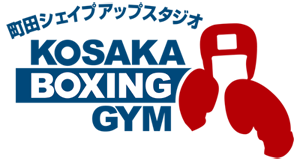 コサカボクシングジム休会届私（　　　　　　　　　　　　）は20　　　年　　　月～　　月末までコサカボクシングジムを休会します。以下①か②に○を付けて下さい。よって20　　年　　月1日分から会費を引き落としにて対応するものとします。予定が未確定なので無期限で休会します。理由（　　　　　　　　　　　　　　　　）為★休会は毎月2200円かかります。復帰される場合は必ず連絡を頂けますようお願いします。20　　　年　　　月　　日氏名　　　　　　　　　　　　印（20歳未満の方のみ）保護者　　　　　 　　　　　　印　　　　　　　　　　　　　　　　　　　　　　受付(　　　　　)